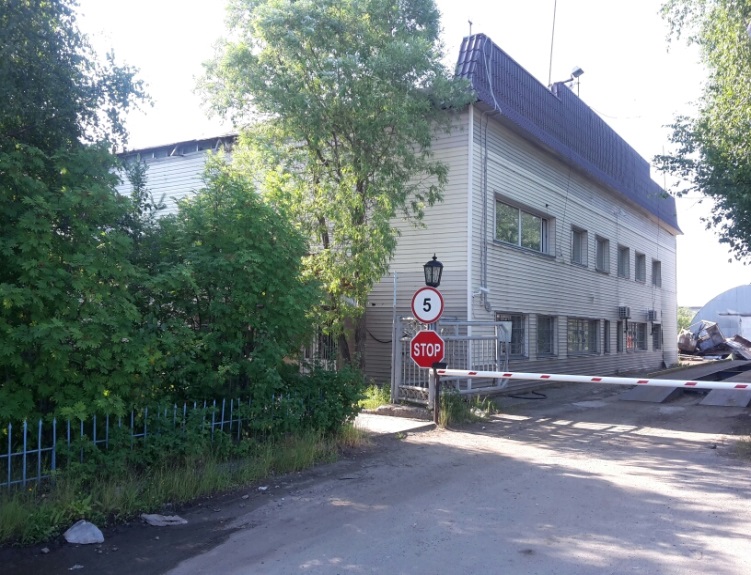 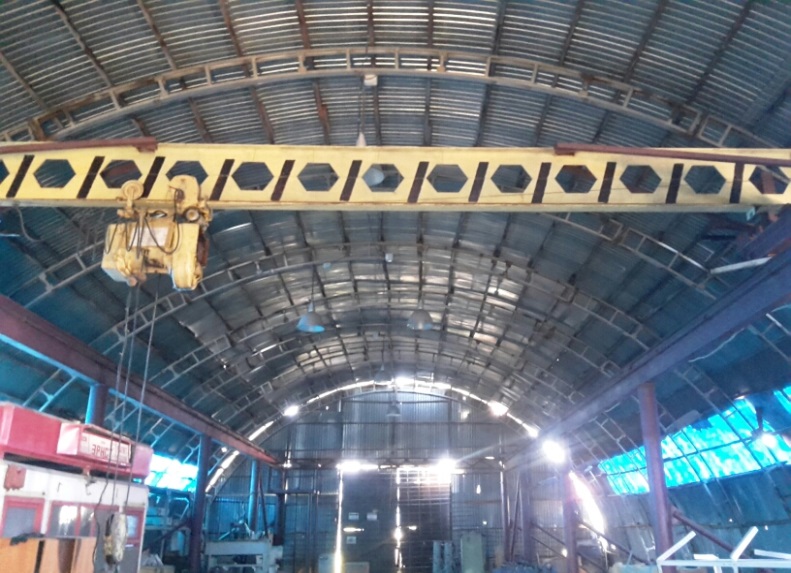 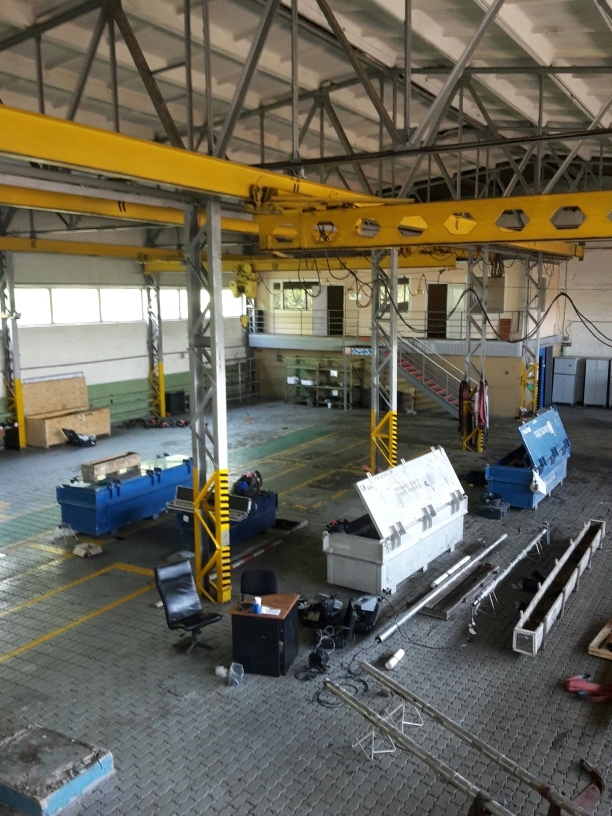 № Объект недвижимости:Состав объекта недвижимостиПлощадь объектов в кв.м.Оснащение1РФ ХМАО г. Сургут Промышленная 20/2 сооружение 1Бытовой корпус, производственное помещение, нежилое, 2 –этажное1183,00Отопление, 
освещение,
водоснабжение,
кран-балка1РФ ХМАО г. Сургут Промышленная 20/2 сооружение 1Арочное здание, нежилое, 1 –этажное436,40Освещение,
встроенная баня,
отопление,
водоснабжение1РФ ХМАО г. Сургут Промышленная 20/2 сооружение 1РММ, нежилое, 1 –этажное1149,90Отопление, 
освещение, 
водоснабжение,
кран-балка1РФ ХМАО г. Сургут Промышленная 20/2 сооружение 1Нежилое арочное, нежилое, 1 –этажное462,80Разрушено1РФ ХМАО г. Сургут Промышленная 20/2 сооружение 1Нежилое арочное, нежилое, 1 –этажное462,80освещение, 
водоснабжение,
кран-балка1РФ ХМАО г. Сургут Промышленная 20/2 сооружение 1Земельный участок кад. № 86:10:0101170:2110897,00в аренде у МО г. СургутУдобные подъездные пути для любого транспорта, расположение рядом с производственными объектами градообразующего предприятия ПАО «Сургутнефтегаз», цена договорная, по вопросам приобретения и получения дополнительной информации обращаться по тел : 8-3496-396-050 Штефюк Иван Эммануилович, эл. почта:  ivan.shtefyuk@rimera.com»Удобные подъездные пути для любого транспорта, расположение рядом с производственными объектами градообразующего предприятия ПАО «Сургутнефтегаз», цена договорная, по вопросам приобретения и получения дополнительной информации обращаться по тел : 8-3496-396-050 Штефюк Иван Эммануилович, эл. почта:  ivan.shtefyuk@rimera.com»Удобные подъездные пути для любого транспорта, расположение рядом с производственными объектами градообразующего предприятия ПАО «Сургутнефтегаз», цена договорная, по вопросам приобретения и получения дополнительной информации обращаться по тел : 8-3496-396-050 Штефюк Иван Эммануилович, эл. почта:  ivan.shtefyuk@rimera.com»Удобные подъездные пути для любого транспорта, расположение рядом с производственными объектами градообразующего предприятия ПАО «Сургутнефтегаз», цена договорная, по вопросам приобретения и получения дополнительной информации обращаться по тел : 8-3496-396-050 Штефюк Иван Эммануилович, эл. почта:  ivan.shtefyuk@rimera.com»Удобные подъездные пути для любого транспорта, расположение рядом с производственными объектами градообразующего предприятия ПАО «Сургутнефтегаз», цена договорная, по вопросам приобретения и получения дополнительной информации обращаться по тел : 8-3496-396-050 Штефюк Иван Эммануилович, эл. почта:  ivan.shtefyuk@rimera.com»